Athena logo competition: RULES & ENROLLMENT FORM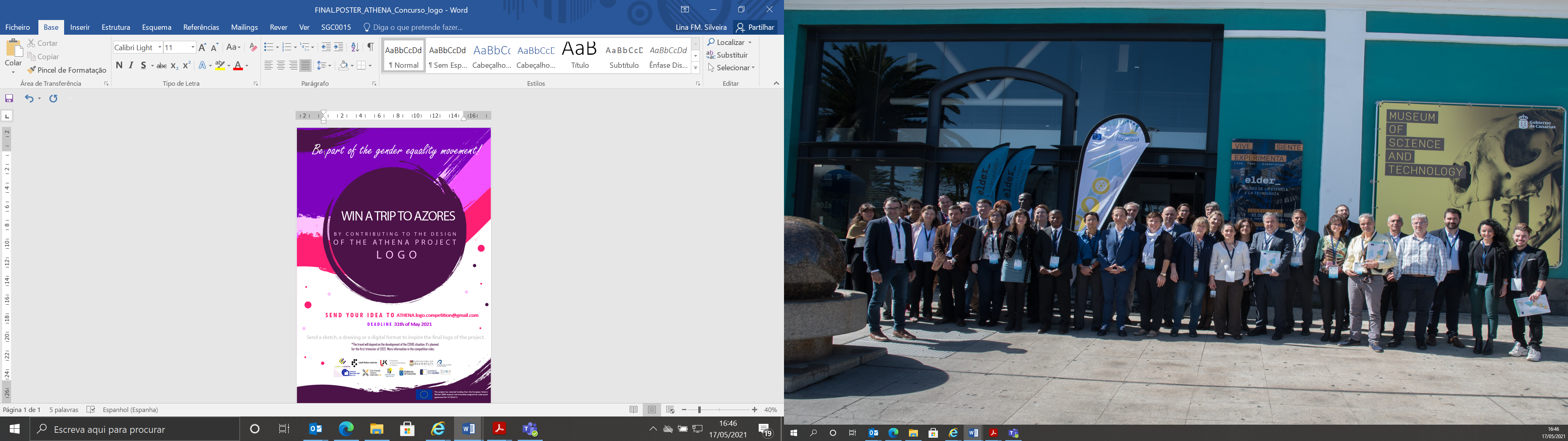 What is the ATHENA projectATHENA is a H2020 project that started in February 2021 and will end in January 2025, with the goal to contribute to the unlocking of the research potential of the partner organisations, thus improving the overall performance of the European Research Area and helping to close the innovation divide by avoiding the waste of talent and inefficient use of skilled women from weaker regions of the EU. ATHENA project is coordinated by Consulta Europa Projects and Innovation S.L. (Canary islands, Spain) and counts as partners with 6 Research Performing Organizations (RPOs) from Slovenia, Poland, Romania, Slovakia, Spain and Bulgaria and 3 Research Funding Organizations (RFOs) from Italy, Canary Islands, in Spain, and Azores, in Portugal. The project will support eight of those organizations in developing and implementing Gender Equality Plans to enable a cultural and institutional change and achieve a gender equal participation of researchers, professors and administrative staff. What’s the ATHENA logo competition about?This competition is launched by the ATHENA project (GA nº 101006416) consortium having students of the institutions and universities of the project partners as target audience. The overall objective is to engage, create awareness to the gender issues in science and it’s constrains in the research female career to the students. These students from the Athena’s partner Universities and Institutes are called to participate and be part of the project by sending us ideas for a logo in order to inspire the creation of the final the ATHENA’s project logo. This action promoted by the ATHENA project grants an award to the best qualified proposal, according to the criteria in Table I, to be evaluated by the members of the Steering Committee of the ATHENA’s project. The winning logo would be the base for the creation of a final logo - to be used in the project for the next 44 months. Prize rules of attribution The prize is to be awarded to one student from a partner university or institution of the Athena’s project. There is no discrimination of age, gender of any other kind, so it’s open to everyone that has an idea to share and wishes to participate. The awards will be funded by ATHENA project and the winner will be selected by the Steering Committee of the project Athena, according to Table I, presented below. The prize will be attributed in services not in money. The award is to be attributed and managed by the partner in charge of the Communication and dissemination activities of the project (Regional Found for Science and Technology – Azores, Portugal) and the projects coordinator (Consulta Europa – Canary Islands, Spain). The prize is to finance and the travel to attend the Athena’s meeting in the Azores in the first third of the year 2022 – a prize of an amount of EUR 1050.00 in travel and accommodation. If the amount attributed in this price does not cover all the expenses, it is up to the person's to find other sources of financing or use personal resources – the prize is attributed to the winning person and cannot be transmitted to any other person. The attributed amount (EUR 1050.00) covers round trip travel to be booked by FRCT team in Athena project, as the communication and dissemination manager of the Athena’s project. It only covers plane ticket and not any other additional transport, as taxi, bus or train tickets. The plane ticket will be booked with limited flexibility. Any changing cost that may occur after the confirmation it’s the person’s financial responsibility. The travel will include 3 hotel nights (in a 3 star hotel), with breakfast included – 2 nights in Azores in case of an overnight in Lisbon is needed, as a stopover. It includes also a dinner with the ATHENA partners (no drinks included). The value of the pride does not include travel or health insurance, as well as any other personal expense, namely baggage costs or meals.Eligibility conditions- Individuals can submit logo in their own name or in the name of an organization or institution;- Entrants must be 18 years old or over;- Participation is open to anyone interested except for first-degree relatives of the organizers and members of the evaluation committee;The following submissions are ineligible: - Logos that violate or infringe upon another person’s rights, including but not limited to copyright;- Logos that contain sexually explicit, nude, obscene, violent or other objectionable or inappropriate content.The logo should combine the following ideas/features: a) Color set; b) proposal of designc) Front to be used. The logo is to be used in every material of the project: banners; website; social media; documents templates, etc.The winner has to accept to participate in press release and interview to the project according to the dissemination Plan, through the ATHENA project partners social media and website, as well as general media (newspaper; radio, or any other).Deadline The deadline for submission of applications is the 31th of May. Applications should be submitted until 17:00 (Brussels time) on the last day of the application period. Applications after that period will not be considered.a) Applications are submitted via e-mail to the following address: Athena.logo.competition@gmail.com ;b) The application should be sent with the form filled in (in this document) with the participants information and contact, as well as the consent of use of the logo and personal information. It’s also required the proof of affiliation to the organization of the project (University or Institute) – to be attached to the email;c) Logo proposal should be attached to the email in one of the following formats: PNG, JPEG, or GIF.Announcement of the resultsThe results will be communicated by the Athena coordinator and Communication manager by email and in the social networks in the 11th of June 2021. All information related to the competition must be requested, exclusively in writing, by Athena.logo.competition@gmail.com Entry requirements- Participants can submit up to 2 logo proposals;- The logo (s) has to be uploaded via email (see section 2.3 above);- The logo (s) may be submitted both in color or greyscale format and should not exceed a maximum size of 10MB. The allowed types are .png, .jpg and .jpeg;- The entry must be accompanied by a short caption presenting the inspiration and context of the logo - a short text (up to 400 characters) describing the submitted logo(s). The submission of this explanatory text is not mandatory;- The original file is needed to be kept by the participant and, if requested, shared with the organizers at its maximum quality:-For the application to be accepted, participants must sign and send the enrolment forms that are to the gmail address of the competition.Data process and sharing – DPRIn addition to signing the consent forms, all participants are informed of the following: A minimum set of personal data will be stored and managed during the project lifecycle, i.e. up to January 2025. ATHENA partners involved in the activities will store contact data (i.e. name, surname, gender, university affiliation, area of study/research and email address) for the purposes of the management of the activities and the events (follow-up questions for the analysis, , etc.);Contact data will be stored in such a way that the only one responsible person at each partner organisation will have access, and will be deleted as soon as no longer necessary.Personal data will be anonymized and only generalized aggregated databases will be shared at project consortium level and through public repositories to make research data publicly accessible and re-usable;Participants can request the deletion of their data. They are informed that they are free to consult and view any of their data stored as part of the activity and that they may request such data to be rectified at any time. EvaluationThe Evaluation Committee will be formed by the Steering Committee Members of the ATHENA’s project and Consulta Europa Projects and Innovation, as the projects coordinator. They will choose the winning logo based on the following criteria:1. Alignment with the project’s thematic: The logo should reflect the topic of the project and should be related to equality between women and men.2. The image has aesthetic quality and is stimulating, motivating or effective in communicating the phenomenon or concept of gender equality.3. Originality and creativity.Please check more details regarding the evaluation of the logo on the following table.Table I: Qualification and points of evaluation of the logo proposalInformed consent formWe would like to inform you that participation in this competition is voluntary and by participating in the ATHENA logo competition you will make an important contribution for the project. There is no financial compensation for your participation in this competition, beyond the expressed award, in the form of travel and accommodation, to be granted to one person, whose logo proposal is selected as the winner, according to the rules of the project, in the ATHENA’s Steering Committee Members. You are free to ask as many questions or queries as you like before signing the consent form and entitled to understandable answers at any time before, during, or after your participation in this competition. Please do not hesitate to ask questions or contact the project manager of ATHENA of your institution/University before you decide to participate. The contact details are the followings:University: Jan Kochanowski University in KielceContact person: dr Ana Kaminska, dr Joanna RudawskaE-mail: ana.kaminska@ujk.edu.pl ; Joanna.rudawska@ujk.edu.pl  The purpose of the competition is to receive your proposal for the creation of a logo for the project that will serve as an inspiration for the future logo creation to be used by the project and inspire all communication and graphic image of the project along its implementation, until end of January 2025. The purpose of the processing of your personal data is within the scope of the ATHENA project competition interest and is aimed at its execution. In particular, your data shall be processed for the following purposes: 1. Identify your affiliation to the University or Institute partner of the project – as an essential requirement point;2. Confirm your age in order to verify if you have the minimum required age to participate: 18th years old;3. Have your contact details in order to be able to contact you directly in case you are the winner of the competition. All the purposes of the data processing are attributable to the establishment and execution of the competition launched by the project, on the basis of consent. Your personal data will only be processed for the purposes of the ATHENA project, in particular to select and manage the information required to select/contact the winner of the project competition.Your image and voice may be recorded during ATHENA meetings and interviews, in case you win the competition, however we will require your express consent later on. The recordings may be published on the ATHENA and on partners’ websites. You are totally free to withdraw consent at any time. In that case, the recordings will be removed or your image and voice will be blurred in order to make you non-recognizable. The legal basis for the processing of your personal data is your express consent, as foreseen by art. 6, par. 1, lett. a) of the GDPR. Personal data will not be disseminated, namely name, without your expressed consent, in writing. We remind you and stress that as data subject, you have the right to:• Request from the controller access to and rectification or erasure of personal data or• Object to processing;• Request data portability;• Withdraw consent at any time, without affecting the lawfulness of processing based on consent before its withdrawal;• Lodge a complaint with the competent Supervisory Authority.You have the right to withdraw from the ATHENA project at any time without any prejudice. Enrollment form “Athena logo competition”University/Institution affiliation (tick the box)**Please attach a prove of affiliation in the email Name and surnameGender (tick the box)Age (only over 18 are admissible)Area of Study/research E-mail adressBrief description of the logo and it’s alignment with the project objective (about 400 words)Do you authorize the use your proposal of logo as an inspiration to the creation of the final logo of the Athena project (GA 101 006416)? To be used in all communication and dissemination material of the project.YESNODo you authorize the use of your personal information (name and affiliation) for the announcement of the the Athena project (GA 101 006416) competition result in the social media/website of the Athena’s parters, as well as in press releases and any other communication and dissemination material in the context of the refered project?YESNOI agree and I am aware of all the information regarding my rights as stated in the informed consent form, therefore as I tick the “yes” option I give my consent in order for my data to be used for the Athena competition purposeYESNOSignature of the participant:__________________________________________________Date (D/M/Y), City ___________________________________Thank you for being part of the movement for equality!Name of the institution/University: Originality and creativity - 25%Originality and creativity - 25%Originality and creativity - 25%Originality and creativity - 25%Originality and creativity - 25%Aesthetic/communication appeal - 25%Aesthetic/communication appeal - 25%Aesthetic/communication appeal - 25%Aesthetic/communication appeal - 25%Aesthetic/communication appeal - 25%Alignment with the project’s thematic - 50%Alignment with the project’s thematic - 50%Alignment with the project’s thematic - 50%Alignment with the project’s thematic - 50%Alignment with the project’s thematic - 50%Name & surname of the student:Insuf.Suf.GoodV. GoodTotalInsuf.Suf.GoodV. Good.TotalInsufSufGoodV. Good.TotalTotalFINAL TOTAL Name & surname of the student:1235123524610FINAL TOTAL JSI – Institut Jozef Stefan (Slovenia)Uniwersytet Jana Kochanowskiego W Kielcach (Poland)Universitatea Din Bucuresti (Romenia)ULPGC – Universidad De Las Palmas De Gran Canaria (Canary Islands – Spain)IRPPS – Consiglio Nazionale Delle Ricerche (Italy)Ustav Vyskumu Socialnej Komunikacie Slovenskej Akademie Vied (Slovakia)University Of Ruse Angel Kanchev (Bulgaria)FemaleMale